PageActivityAnswersp.2Think Ahead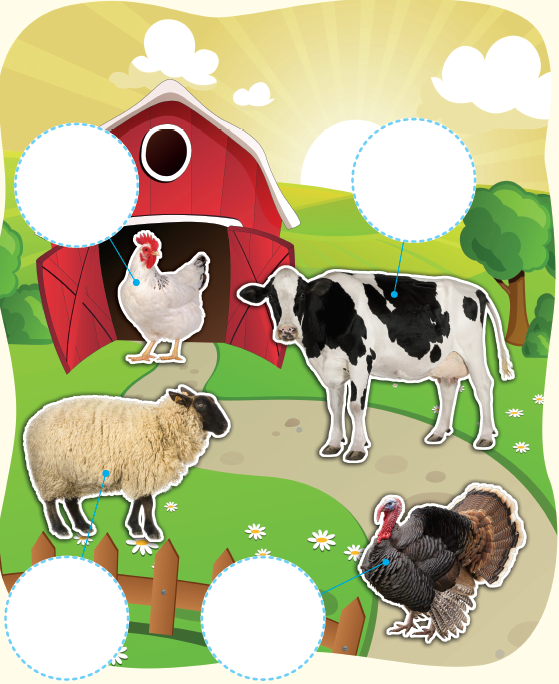 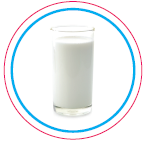 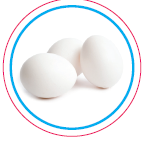 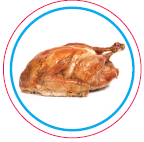 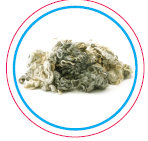 p.3Sound Patterns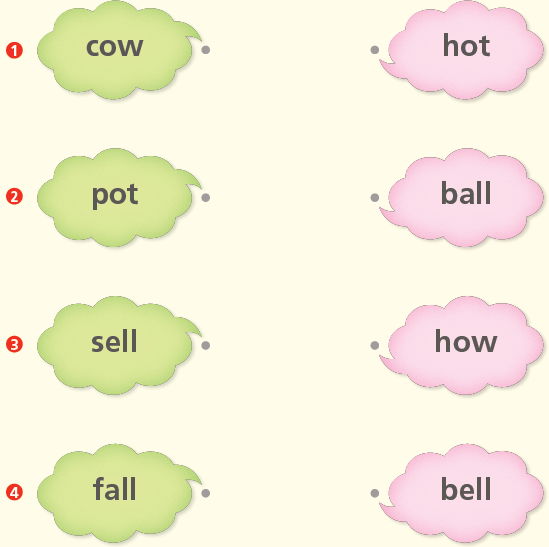 pp.4~5Words to KnowA.1) count2) butter   3) sell  4) hatchpp.4~5Words to KnowB. 1) get2) put3) make4) lookpp.6~7Meet the CharactersA.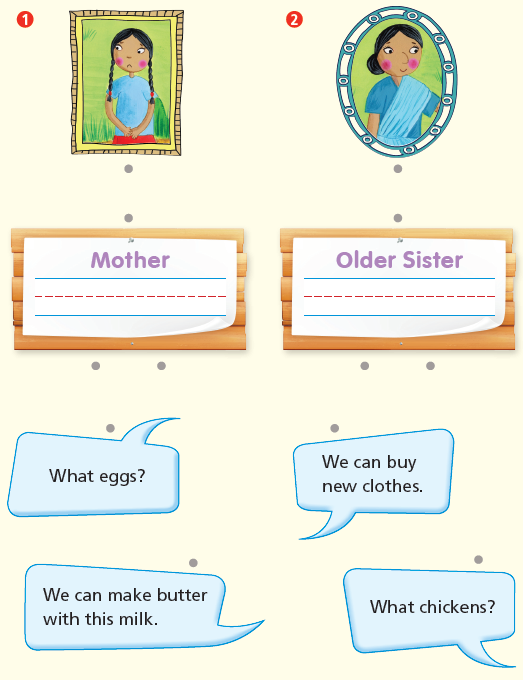 pp.6~7Meet the CharactersB.1)                              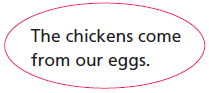 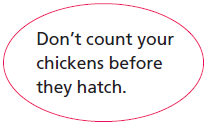 2)pp.8~11ComprehensionA.1) F2) F3) T4) Fpp.8~11ComprehensionB.1) Butter2) New clothes3) The older girl4) Sadpp.8~11ComprehensionC.1) pot, asks2) count, hatchpp.8~11ComprehensionD.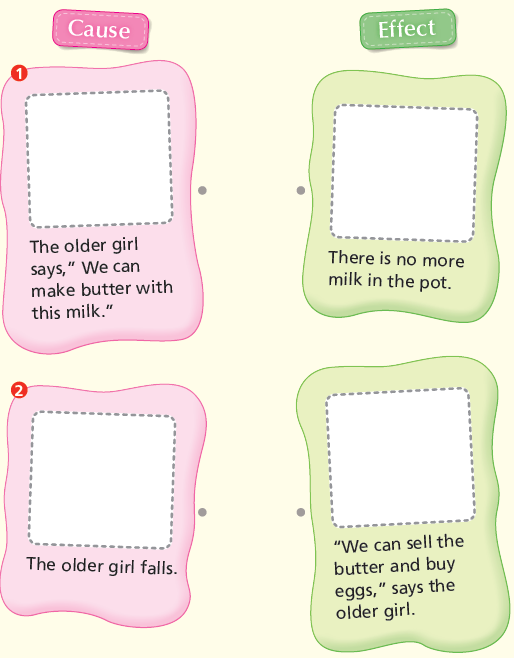 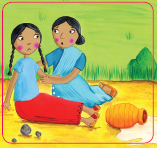 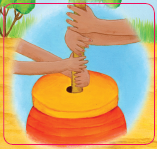 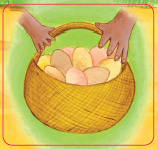 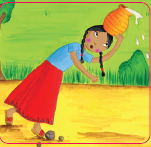 pp.12~13Review QuizA.1)                            2)       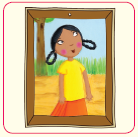 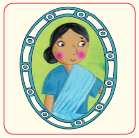 pp.12~13Review QuizB.1) butter2) sell3) hatch4) countpp.12~13Review QuizC.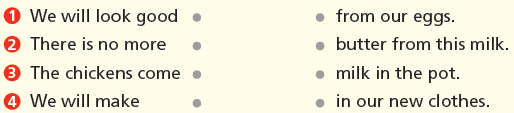 pp.12~13Review QuizD.1) b2) app.12~13Review QuizE. 1)                            2)      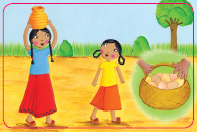 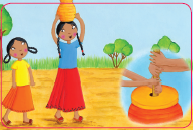 3)                            4)   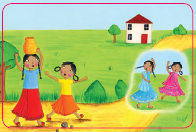 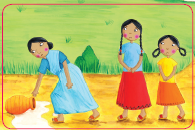 p.15Book Report<Lesson>count